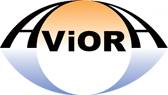 ТЕХНИЧЕСКИЙ ПАСПОРТ ИЗДЕЛИЯЛента самоклеящаяся из вспененного каучука армированная «AVIORA» 50мм х 15м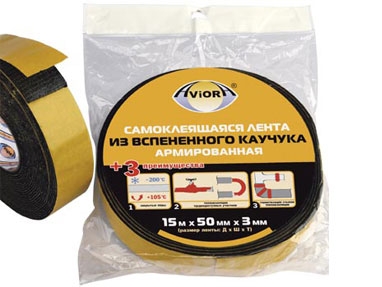 Описание: лента используются на небольших участках - там, где листовые материалы необходимо разрезать. Позволяет избегать лишних отходов.Применение: предназначена для работы в местах труднодоступных для монтажа теплоизоляционного покрытия (у вентилей, отводов), а также для герметизация клеевых швов и соединений из каучуковой теплоизоляции.Технические характеристики: Артикул302-074Толщина ленты3 мкмРазмер 50 мм х 15 мЦветчерныйСоставсинтетический каучук, акрил, сольвентДиапазон рабочих температурот -200 0С до +105 0СКоэффициент теплопроводности(+10oС): 0,036 Вт/м*КУсловия храненияПри хранении и транспортировке не подвергать воздействию влаги и температуры свыше +40 0ССтрана, изготовительКитай